Уважаемый Сергей Николаевич!В соответствии со статьей 69.1 Федерального закона от 13 июля 2015 года №218-ФЗ «О государственной регистрации недвижимости» администрация Ракитянского района направляет Вам проект распоряжения о выявлении правообладателя ранее учтенного земельного участка с кадастровым номером 31:11:0201011:1, общей площадью 2500 кв.м, расположенного по адресу: Белгородская область, Ракитянский район, с. Вышние Пены, ул. Новая, дом 4.В результате проведенных мероприятий было обнаружено, что данный земельный участок принадлежит Вам на праве собственности, что подтверждается свидетельством на право собственности на землю, бессрочного (постоянного) пользования землей, аренды №389, дата выдачи 20.08.1997 года, выдано  Вышнепенской сельской администрацией Ракитянского района Белгородской области. В течение тридцати дней  со дня получения проекта постановления Вы вправе представить в письменной форме или в форме электронного документа (электронного образа документа) возражение относительно сведений о правообладателе ранее учтенного земельного участка, указанного в проекте распоряжения с приложением обосновывающих такие возражения документов (электронных образов таких документов), при их наличии, свидетельствующих о том, что Вы не являетесь правообладателем данного земельного участка.	С уважением,Начальник управления муниципальной   собственности и земельных ресурсов  администрации Ракитянского района                                                       Е.П. Юдина(47245) 55-6-56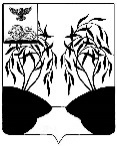 АДМИНИСТРАЦИЯРАКИТЯНСКОГО РАЙОНАБЕЛГОРОДСКОЙ ОБЛАСТИпл.Советская,2, п.Ракитное, Ракитянский район, Белгородская обл. 309310тел.:(47245) 5-55-16, 5-52-74факс (47245) 5-55-16е-mail: rakita80@yandex.rurakitnoeadm.ru______________________№_________________На____________________от _______________ гБелгородская область, Ивнянский район, с. 2-я Новоселовкаул. Горинка, дом 15Мартынову С.Н.